REQUERIMENTO Nº 1159/2018Requer informações acerca das obras realizadas pelo DAE (Departamento de Água e Esgoto) de Santa Bárbara d’Oeste.Senhor Presidente,Senhores Vereadores, CONSIDERANDO que o Poder Legislativo, através de seus Membros legalmente eleitos pela população, tem como uma de suas atribuições fiscalizarem o Poder Executivo no âmbito de seus atos;CONSIDERANDO ainda que é de conhecimento deste Vereador que o DAE realizou diversas obras no município, visando melhorar a prestação do serviço público;CONSIDERANDO que a transparência é um dever dos órgãos públicos e o cidadão tem direito ao acesso às informações.REQUEIRO que, nos termos do Art. 10, Inciso X, da Lei Orgânica do município de Santa Bárbara d’Oeste, combinado com o Art. 63, Inciso IX, do mesmo diploma legal, seja oficiado o Excelentíssimo Senhor Prefeito Municipal para que encaminhe a esta Casa de Leis as seguintes informações: 1º) Solicito informações detalhadas de quais foram as obras realizadas pelo DAE no município entre 2013 até a presente data? Especificar a localidade e qual intervenção/melhoria foi executada; Informar ano a ano as obras que foram realizadas; 2º) Solicito informações detalhadas de quanto foi investido em cada uma dessas Obras de 2013 ate a presente data? Informar separadamente a obra e o valor gasto em cada uma delas;3º) Há cronograma para futuras obras no município que serão realizadas pelo DAE? Quais? Onde serão realizadas? Qual previsão para inicio?  Quanto será investido?4º) Das obras iniciadas, alguma está parada? Sendo a resposta positiva, informar a localidade da obra qual obra e o motivo?                  5º) Outras informações que julgarem necessárias.Plenário “Dr. Tancredo Neves”, em 28 de agosto de 2018.JESUS VENDEDOR-Vereador / Vice Presidente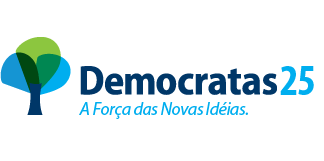 